附件2：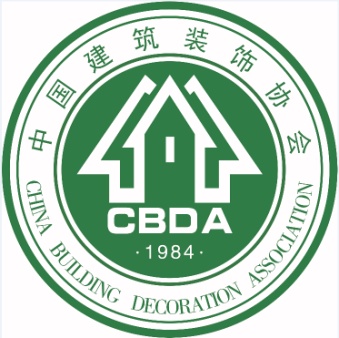 建筑装饰行业科学技术奖（国科社奖励号：0313）科技创新工程奖申报表项目名称：                            申报单位：           （盖 章）        申报编号：                 申报序号：                 成果时间： 2017年6月- 2018年6月 中国建筑装饰协会
申报单位声明    我单位申报的本项目，施工符合国家和行业施工技术规范及相关技术标准要求，工程质量（包括结构和设备安装）优良，同时本单位提供的所有申报资料真实且无权属纠纷。申报单位：（盖章）负责人签字：经办人签字：                      日期：         年     月    日项目基本情况申报类别：科技创新工程奖本项目曾获相关奖项励情况专利申请与获得情况表申报单位情况表申报单位：□主要完成单位    □承建/合作单位主要完成人情况表第     完成人（总数不超5人）                           项目使用单位推荐意见推荐单位意见表（本表由推荐单位填写）附件目录项目简介说明（限800字）；详细项目科技创新内容(限12000字)；项目创新点（限800字）；经济效益和社会效益分析（要列出计算依据及计算方式），特点及应用推广情况；（限2000字）；科技查新；竣工证明；知识产权证明；论文发表（期刊、报纸刊登资料）；新材料应用证明；节能措施证明。以上内容均需加盖公章，并加盖骑缝章。评审结果（本表由中装协组织填写）奖项类别：科技创新工程奖建筑装饰行业科学技术奖（国科社奖励号：0313）科技创新成果奖申报表项目名称：                            申报单位：           （盖 章）        申报编号：                 申报序号：                 成果时间： 2017年6月- 2018年6月 中国建筑装饰协会申报声明    我单位或本人申报的科技创新成果奖，属自有知识产权，符合相关法律法规，同时提供的所有申报资料真实且无权属纠纷。申报单位：（盖章）负责人签字：经办人签字：                      日期：         年     月    日
一、项目基本情况申报类别：科技创新成果奖曾获科学技术奖励情况专利申请与获得情况表主要完成人情况表第     完成人（总数不超5人）                       主要完成单位情况表申报单位：□主要完成单位    □合作单位 附件目录立项背景（限800字）；主要研究报告；科技成果查新报告；专利及知识产权证书；成果总结（项目所属科学技术领域、主要内容、特点、创新性等）（限12000字）；成果创新点摘要（限1000字）；与当前国内外同类研究、同类技术的综合比较；（不超过800个汉字）论文发表（期刊、报纸）刊登资料；科研成果鉴定证书或验收报告或专家评估报告；经济效益和社会效益的有关说明及计算依据（限1000字）；节能环保证明。以上资料均需加盖公章，并加盖骑缝章。评审意见（本表由中装协组织填写）建筑装饰行业科学技术奖（国科社奖励号：0313）设计创新奖申报表项目名称：                            申报单位：           （盖 章）        申报编号：                 申报序号：                 成果时间： 2017年6月- 2018年6月 中国建筑装饰协会
申报单位声明    我单位申报的项目符合国家和行业相关标准要求，提供的所有申报资料真实且无权属纠纷。申报单位：（盖章）负责人签字：经办人签字：                      日期：         年     月    日项目基本情况申报类别：设计创新奖本项目曾获相关奖项励情况专利申请与获得情况表申报单位情况表申报单位：□主要完成单位    □合作单位主要完成人情况表第     完成人（总数不超5人）                           附件目录项目简介说明（限800字）；项目设计及科技创新详细说明(限10000字)；项目创新点摘要（限1000字）；经济效益和社会效益分析（要列出计算依据及计算方式），特点及应用推广情况（限2000字）；科技查新；竣工证明；知识产权证明；论文发表（期刊、报纸刊登资料）；节能措施证明；新材料证明。以上资料均需加盖公章，并加盖骑缝章。七、项目使用单位推荐意见推荐单位意见表（本表由推荐单位填写）九、评审意见（本表由中装协组织填写）奖项类别：设计创新奖十、填  表  说  明一、注意事项申报单位从中装新网www.cbda.cn、中装协科技网www.ecbda.org下载评选管理办法和申报表，并用A4纸双面打印，申报表所有页面内容均应打印。申报企业必须同意企业声明的内容，并加盖公章。本表封面“申报编号”“申报序号”由中装协填写内容，其他内容必须打印填写、签名及盖章。各栏中加盖公章及签名处，应清晰端正，公章及负责人签字不得遗漏，本表各页面一经填写不得涂改。（纸质申报表中凡是涉及盖章处，必须为鲜章，否则申报表视为作废）对符合申报要求的项目，申报表内各项计分均计算到小数点后一位。有关评选工作内容及申报表敬请关注中装新网、中装协科技网及中国建筑装饰协会官方微信，同时敬请关注装饰科技奖的信息发布。二、项目基本情况项目简介（不超过800个汉字）是可对外公开宣传、介绍的资料，按栏目内的要求客观、准确、扼要地介绍。项目名称：（不超过30个汉字）应当简明、准确地反映出项目的技术内容和特征。 主要完成人：按照贡献大小从左至右、从上到下顺序排列，名字之间用“、”号隔开，项目人数不超过5人。主要完成单位：主要完成单位指具有法人资格的单位，属项目主要完成单位。承建/合作单位：承建/合作单位指具有法人资格的单位，属项目次要完成单位。项目名称可否公布：如选“否”，请向装饰科技奖办公室提交相关报告。如不能提交相关证明的项目，将作为公布项目处理。项目用途：项目用途是指如办公、酒店、博物馆、居住建筑等。8.项目属性：项目属性是指项目所属领域，并勾选。9.项目起止时间：起始时间指立项研究、开始研制日期，完成时间指项目整体通过验收、审批或正式投产日期。三、项目详细内容内容应当按照《“装饰科技奖”申报表》各栏目内容要求详实、准确、全面地填写。要求如下：立项背景：（不超过800个汉字）简明扼要地概述立项时国内外相关科学技术状况、主要技术经济指标、尚待解决的问题及立项目的。技术论文：(字数不超过12000字，即不超过15页)是考核、评价该项目是否符合授奖条件的主要依据，因此，凡涉及该项技术实质内容的说明、论证及实验结果等均应直接叙述，并提供旁证材料作为附件，从以下几个方面内容进行全面阐述：（1）总体思路：应简要阐述针对立项目的，利用什么新思想、新技术、新方法，来解决什么样的技术问题，创造出什么样的新成果。（2）技术方案与创新成果：应详细阐述具体技术方案和实施步骤，应用了哪些理论、技术和方法，在技术开发、推广及产业化过程中，攻克了哪些关键技术，在技术上有哪些创新，取得了哪些创新成果。（3）实施效果：应简要阐述该项技术的转化程度，应用范围及推广情况。 ①技术开发类项目应突出技术创新、成果转化，对产业结构优化升级和实现行业技术跨越的促进作用。②项目应突出研究方法和手段上的创新，在本行业中的推广应用情况以及对促进社会科技进步的作用。③在技术和系统管理方面的创新、技术难度和工程复杂程度、总体技术水平和推动行业技术进步的作用。3.创新点：（不超过1000个汉字）是推荐项目的核心内容，也是评审项目、遴选专家、处理异议的主要依据。创新点是指：在研究、开发、推广以及产业化中做出的创造性贡献和解决的关键技术。创新点是项目详细内容在创新性方面的归纳提练，应简明、准确、完整地阐述，无须用抽象形容词。每个创新点的提出须是相对独立存在的。并提供支持创新点的专利授权号、论文等相关旁证材料作为附件。4.与当前国内外同类研究、同类技术的综合比较：（不超过800个汉字）应就推荐项目的总体科学技术水平、主要技术经济指标与当前国内外最先进的同类研究和同类技术数据或图表方式进行全面比较，同时加以综合叙述，指出存在的问题及改进措施，并提供支持其比较结果的旁证材料作为附件。科技查新：对申报项目的科学技术研究、科技创新、产品研发等的新颖性通过文献检索与综合对比分析，作出结论并出具查询报告。5.经济、社会效益情况（1）经济效益数据应以主要应用单位财务部门核准的数额为基本依据，只填写两年内本项目取得的新增直接效益。（2）计算依据应就应用该项目后产生的直接累计净增效益以及提高产品质量、提高劳动生产率等方面作出简要说明，并具体列出本表所填各项效益额的计算方法和计算依据。（3）社会效益是指推荐项目在推动科学技术进步，保护自然资源或生态环境，提高作业能力，改善人民文化、生活及健康水平等方面所起的作用，应扼要的做出说明。四、本项目曾获科学技术奖情况应填本项目曾获科学技术奖情况，与本项目无关的获奖情况不要填写。五、申请、获得专利情况表填写直接支持本项目科技创新内容成立的已授权专利，且未在已获奖项目或本年度其他推荐项目中使用。六、主要完成人情况表此表是核实完成人是否具备获奖条件的重要依据，应按表格要求逐项填写。“主要贡献”一栏应写明本人对本项目主要技术研究和技术创新哪几方面做出的创造性贡献，并与“个人创新及相关专利”栏中的内容相对应，本人在该项技术研发中投入的工作量占本人工作总量的百分比。七、主要完成单位情况表此是核实推荐项目主要完成单位是否具备获奖条件的重要依据，应准确无误。“主要贡献”一栏应如实地写明该完成单位对本项目做出的主要贡献，并在单位盖章处加盖单位公章。八、附件附件是申报表的必备材料，所有附件均需加盖骑缝章，并按以下顺序排列：1.技术评价证明：指项目的科技成果鉴定证书（或评估、验收、评价证书），要求提供完整的文件，复印件即可。2.其他证明：指本项目整体技术应用单位提供的证明，内容应包括应用工程概况、应用技术、竣工验收时间、应用效果等，并加盖应用单位公章，提供复印件即可。3.知识产权证明：指本项目已取得的知识产权文件，包括专利的说明书首页（摘要页）、计算机软件著作权登记证书等。提供复印件即可。4.其他证明：指支持本项目科技创新和完成人贡献的其他相关证明。如技术产品检测报告、相关标准规范工法规程、完成人专著及论文发表等。发表论文提交首页、专著提交首页及版权页，提供复印件即可。九、申报单位提供的资料分为书面申报表、电子文件两种。需要书面申报的资料(递送)：《建筑装饰行业科学技术奖申报表》一份，分为科技创新工程类、科技创新成果类、设计创新奖，由申报单位根据附件样表及填表说明，用A4纸张双面打印填写，单独成册，申报表中需粘贴一张二寸主要完成人彩色照片，申报表请勿装裱，其他资料如项目简介说明、项目创新内容、成果论文、获奖证书及专利知识产权证书（证书类提供复印件加盖公章）等装裱成册，并附有效的中国建筑装饰协会会员证书、企业信用等级证书和中国建筑工程装饰奖证书（复印件）。电子文件：申报装饰科技奖（科技创新工程奖）,请将以下三个部分的资料电子文件分五个文件夹做成电子文档,提交 U盘。 (注：每项工程需单独建立一个总文件夹，文件名格式为：“xx公司名称-xx工程名称”；总文件夹打开后下设子文件夹，文件名格式如下：a.“申报表-xx公司名称-xx工程名称”；b.“工程图集-xx公司名称-xx工程名称”（此文件夹下设工程简介及工程照片）；c.“施工组织设计-xx公司名称-xx工程名称”；d.“竣工图-xx公司名称-xx工程名称”；e.“PPT汇报文件-xx公司名称-xx工程名称”）（1）申报表（电子版不需公章）；（2）获奖工程图集需提交资料内容：照片：4-8张备选的工程项目照片，如无实景照片的可提供工程效果图，照片或者效果图要能反映装修特色。照片本身要求清晰、光线明暗合适、色彩饱和、像素不低于350pdi。每个创新技术亮点照片3-6张。（3）竣工图纸；（4）其它工程信息：①工程的施工组织设计文件（word 文本）；②工程主要部位的竣工平面图，立面图和节点图及深化设计和修改证明文件（2-5张）；③工程PPT文件（用于工程复查时受检单位向专家组介绍所申报项目）。内容应包括：工程全貌、必备资料图片、申报范围工程竣工后的各主要功能部位，工程施工中的结构状况、项目创新技术图片、室内装修的质量水平介绍，以及能反映主要项目创新点和体现新技术、新工艺、新材料、新设备的措施等方面的创新点和推广点。 2.申报装饰科技奖 （设计创新奖）,请将以下部分的资料电子文件做成电子文档,提交 U盘。（1）申报表（电子版不需公章）；（2）方案设计提供资料：①装饰项目所在的建筑情况；②设计范围；③设计构想及创意；④设计的风格及特点；⑤设计创新点及技术难度；⑥方案设计图（包括平面图，主要部位立面、剖面图）；⑦主要部位效果图各一张。（3）深化设计资料提供：①装饰工程所在的建筑情况；②设计范围；③设计构想及创意；④设计的风格及特点；⑤新技术、新工艺、新材料的使用；⑥水、电、暖、空、智能等各专业设计；⑦设计的经济和社会效益；⑧其他应说明的情况；⑨另附: a.承接部分的总平面图1张（标注设计范围）；b.建筑装饰装修室内、外设计的平、立、剖面图（应能够反映建筑物内部的交通组织、防火分区、设备设置等情况）6~10张； c.水、电、暖、通等专业的系统图及设计总说明各2~3张；d.采用新技术、新材料、新工艺的有关情况及相应的图纸资料若干张）。十、建筑装饰行业科学技术奖办公室主    任：孙晓勇联系电话：010-88374178  83559578  联系地址：北京市海淀区三里河路21号甘家口大厦南楼10层十一、本表内容由中国建筑装饰协会负责解释。 十一、建筑装饰行业科学技术奖意见或建议表项目名称中文中文(必须与所签署项目合同相符，如有变更，请出具变更证明)(必须与所签署项目合同相符，如有变更，请出具变更证明)(必须与所签署项目合同相符，如有变更，请出具变更证明)(必须与所签署项目合同相符，如有变更，请出具变更证明)(必须与所签署项目合同相符，如有变更，请出具变更证明)(必须与所签署项目合同相符，如有变更，请出具变更证明)申报单位申报单位申报单位（与营业执照名称一致，并加盖公章）（与营业执照名称一致，并加盖公章）（与营业执照名称一致，并加盖公章）（与营业执照名称一致，并加盖公章）（与营业执照名称一致，并加盖公章）（与营业执照名称一致，并加盖公章）申报单位地址申报单位地址申报单位地址（为公司实际办公地址）（为公司实际办公地址）（为公司实际办公地址）（为公司实际办公地址）（为公司实际办公地址）（为公司实际办公地址）承建/合作单位承建/合作单位承建/合作单位（按贡献大小排序）（总数不超过2家）（按贡献大小排序）（总数不超过2家）（按贡献大小排序）（总数不超过2家）（按贡献大小排序）（总数不超过2家）（按贡献大小排序）（总数不超过2家）（按贡献大小排序）（总数不超过2家）承建/合作单位承建/合作单位承建/合作单位主要完成人主要完成人主要完成人（按贡献大小排序）（总人数不超过5名）（按贡献大小排序）（总人数不超过5名）（按贡献大小排序）（总人数不超过5名）（按贡献大小排序）（总人数不超过5名）（按贡献大小排序）（总人数不超过5名）（按贡献大小排序）（总人数不超过5名）申报项目地址申报项目地址（省、市、区、街、门牌号）（省、市、区、街、门牌号）（省、市、区、街、门牌号）（省、市、区、街、门牌号）（省、市、区、街、门牌号）（省、市、区、街、门牌号）（省、市、区、街、门牌号）项目面积项目面积平方米平方米合同金额单平米造价工程开工时间工程开工时间年   月    日年   月    日年   月    日竣工时间竣工时间年    月    日年    月    日施工许可证号施工许可证号结算造价结算造价项目用途项目用途（项目用途如：居住空间、办公空间、酒店空间、博物馆、交通场站等）（项目用途如：居住空间、办公空间、酒店空间、博物馆、交通场站等）（项目用途如：居住空间、办公空间、酒店空间、博物馆、交通场站等）（项目用途如：居住空间、办公空间、酒店空间、博物馆、交通场站等）（项目用途如：居住空间、办公空间、酒店空间、博物馆、交通场站等）（项目用途如：居住空间、办公空间、酒店空间、博物馆、交通场站等）（项目用途如：居住空间、办公空间、酒店空间、博物馆、交通场站等）项目属性项目属性□ 新建项目   □改扩建项目□ 新建项目   □改扩建项目□ 新建项目   □改扩建项目□ 新建项目   □改扩建项目□ 新建项目   □改扩建项目□ 新建项目   □改扩建项目□ 新建项目   □改扩建项目申报项目范围/标段申报项目范围/标段申报项目范围/标段（必须与合同签署范围相同，如合同中未详细约定，请申报单位按照竣工验收范围填写具体部位、分项或楼层）（必须与合同签署范围相同，如合同中未详细约定，请申报单位按照竣工验收范围填写具体部位、分项或楼层）（必须与合同签署范围相同，如合同中未详细约定，请申报单位按照竣工验收范围填写具体部位、分项或楼层）（必须与合同签署范围相同，如合同中未详细约定，请申报单位按照竣工验收范围填写具体部位、分项或楼层）（必须与合同签署范围相同，如合同中未详细约定，请申报单位按照竣工验收范围填写具体部位、分项或楼层）（必须与合同签署范围相同，如合同中未详细约定，请申报单位按照竣工验收范围填写具体部位、分项或楼层）第一联系人第一联系人第一联系人第二联系人联系电话联系电话联系电话联系电话手机号码手机号码手机号码手机号码项目可否公布项目可否公布项目可否公布申报单位：（盖章）                         负责人签字：                                           申报时间：         年     月     日申报单位：（盖章）                         负责人签字：                                           申报时间：         年     月     日申报单位：（盖章）                         负责人签字：                                           申报时间：         年     月     日申报单位：（盖章）                         负责人签字：                                           申报时间：         年     月     日申报单位：（盖章）                         负责人签字：                                           申报时间：         年     月     日申报单位：（盖章）                         负责人签字：                                           申报时间：         年     月     日申报单位：（盖章）                         负责人签字：                                           申报时间：         年     月     日申报单位：（盖章）                         负责人签字：                                           申报时间：         年     月     日申报单位：（盖章）                         负责人签字：                                           申报时间：         年     月     日获奖时间奖项名称奖励等级授奖部门（单位）本表所填奖项是指：中国建筑工程装饰奖；省、自治区、直辖市住建厅（建委）、科技厅（科委）等同级行政机关设立的奖项。本表所填奖项是指：中国建筑工程装饰奖；省、自治区、直辖市住建厅（建委）、科技厅（科委）等同级行政机关设立的奖项。本表所填奖项是指：中国建筑工程装饰奖；省、自治区、直辖市住建厅（建委）、科技厅（科委）等同级行政机关设立的奖项。本表所填奖项是指：中国建筑工程装饰奖；省、自治区、直辖市住建厅（建委）、科技厅（科委）等同级行政机关设立的奖项。国别申请号专利号项目名称单位名称（与营业执照名称一致，如有变更应出具相应的证明文件）（与营业执照名称一致，如有变更应出具相应的证明文件）（与营业执照名称一致，如有变更应出具相应的证明文件）（与营业执照名称一致，如有变更应出具相应的证明文件）（与营业执照名称一致，如有变更应出具相应的证明文件）（与营业执照名称一致，如有变更应出具相应的证明文件）（与营业执照名称一致，如有变更应出具相应的证明文件）（与营业执照名称一致，如有变更应出具相应的证明文件）（与营业执照名称一致，如有变更应出具相应的证明文件）（与营业执照名称一致，如有变更应出具相应的证明文件）（与营业执照名称一致，如有变更应出具相应的证明文件）（与营业执照名称一致，如有变更应出具相应的证明文件）法人代表总经理总经理总经理总工程师总工程师总工程师营业执照注册号营业执照注册号成立时间成立时间成立时间年   月年   月会员等级会员等级□副会长单位  □常务理事单位 □理事单位   □会员单位  □副会长单位  □常务理事单位 □理事单位   □会员单位  □副会长单位  □常务理事单位 □理事单位   □会员单位  □副会长单位  □常务理事单位 □理事单位   □会员单位  □副会长单位  □常务理事单位 □理事单位   □会员单位  □副会长单位  □常务理事单位 □理事单位   □会员单位  □副会长单位  □常务理事单位 □理事单位   □会员单位  □副会长单位  □常务理事单位 □理事单位   □会员单位  □副会长单位  □常务理事单位 □理事单位   □会员单位  □副会长单位  □常务理事单位 □理事单位   □会员单位  □副会长单位  □常务理事单位 □理事单位   □会员单位  施工资质类别及编号施工资质类别及编号其他资质增项其他资质增项高新技术企业高新技术企业□ 是   □ 否□ 是   □ 否□ 是   □ 否□ 是   □ 否是否有计划申请是否有计划申请是否有计划申请是否有计划申请□ 是   □ 否□ 是   □ 否□ 是   □ 否省部级研发中心省部级研发中心□ 是   □ 否□ 是   □ 否□ 是   □ 否□ 是   □ 否研发费用投入研发费用投入研发费用投入研发费用投入万元万元万元企业技术人员数量企业技术人员数量企业技术人员数量（如高级工程师*名、工程师*名、注册工程师*名）（如高级工程师*名、工程师*名、注册工程师*名）（如高级工程师*名、工程师*名、注册工程师*名）（如高级工程师*名、工程师*名、注册工程师*名）（如高级工程师*名、工程师*名、注册工程师*名）（如高级工程师*名、工程师*名、注册工程师*名）（如高级工程师*名、工程师*名、注册工程师*名）（如高级工程师*名、工程师*名、注册工程师*名）（如高级工程师*名、工程师*名、注册工程师*名）（如高级工程师*名、工程师*名、注册工程师*名）企业参与行业相关标准企业参与行业相关标准企业参与行业相关标准（注明主编及参编，标准名称及编号）（注明主编及参编，标准名称及编号）（注明主编及参编，标准名称及编号）（注明主编及参编，标准名称及编号）（注明主编及参编，标准名称及编号）（注明主编及参编，标准名称及编号）（注明主编及参编，标准名称及编号）（注明主编及参编，标准名称及编号）（注明主编及参编，标准名称及编号）（注明主编及参编，标准名称及编号）2018年度公司总产值2018年度公司总产值2018年度公司总产值2018年度公司总产值2018年度公司总产值万元万元万元2018年研发投入2018年研发投入2018年研发投入2018年研发投入万元2018年产值同比2017年产值2018年产值同比2017年产值2018年产值同比2017年产值2018年产值同比2017年产值2018年产值同比2017年产值增长 （    ）%   或减少 （     ）%增长 （    ）%   或减少 （     ）%增长 （    ）%   或减少 （     ）%增长 （    ）%   或减少 （     ）%增长 （    ）%   或减少 （     ）%增长 （    ）%   或减少 （     ）%增长 （    ）%   或减少 （     ）%增长 （    ）%   或减少 （     ）%2018年研发投入同比2017年2018年研发投入同比2017年2018年研发投入同比2017年2018年研发投入同比2017年2018年研发投入同比2017年增长 （    ）%   或减少 （     ）%增长 （    ）%   或减少 （     ）%增长 （    ）%   或减少 （     ）%增长 （    ）%   或减少 （     ）%增长 （    ）%   或减少 （     ）%增长 （    ）%   或减少 （     ）%增长 （    ）%   或减少 （     ）%增长 （    ）%   或减少 （     ）%单位简述单位简述单位简述单位简述单位简述单位简述单位简述单位简述单位简述单位简述单位简述单位简述单位简述内  容：企业简介 企业科技创新激励机制企业专利和知识产权（列出专利名称、专利号、版权号、技术论文、技术专著）获奖项目相关资料单位名称：（盖章）                      负责人签名：                                              时间：      年    月   日  内  容：企业简介 企业科技创新激励机制企业专利和知识产权（列出专利名称、专利号、版权号、技术论文、技术专著）获奖项目相关资料单位名称：（盖章）                      负责人签名：                                              时间：      年    月   日  内  容：企业简介 企业科技创新激励机制企业专利和知识产权（列出专利名称、专利号、版权号、技术论文、技术专著）获奖项目相关资料单位名称：（盖章）                      负责人签名：                                              时间：      年    月   日  内  容：企业简介 企业科技创新激励机制企业专利和知识产权（列出专利名称、专利号、版权号、技术论文、技术专著）获奖项目相关资料单位名称：（盖章）                      负责人签名：                                              时间：      年    月   日  内  容：企业简介 企业科技创新激励机制企业专利和知识产权（列出专利名称、专利号、版权号、技术论文、技术专著）获奖项目相关资料单位名称：（盖章）                      负责人签名：                                              时间：      年    月   日  内  容：企业简介 企业科技创新激励机制企业专利和知识产权（列出专利名称、专利号、版权号、技术论文、技术专著）获奖项目相关资料单位名称：（盖章）                      负责人签名：                                              时间：      年    月   日  内  容：企业简介 企业科技创新激励机制企业专利和知识产权（列出专利名称、专利号、版权号、技术论文、技术专著）获奖项目相关资料单位名称：（盖章）                      负责人签名：                                              时间：      年    月   日  内  容：企业简介 企业科技创新激励机制企业专利和知识产权（列出专利名称、专利号、版权号、技术论文、技术专著）获奖项目相关资料单位名称：（盖章）                      负责人签名：                                              时间：      年    月   日  内  容：企业简介 企业科技创新激励机制企业专利和知识产权（列出专利名称、专利号、版权号、技术论文、技术专著）获奖项目相关资料单位名称：（盖章）                      负责人签名：                                              时间：      年    月   日  内  容：企业简介 企业科技创新激励机制企业专利和知识产权（列出专利名称、专利号、版权号、技术论文、技术专著）获奖项目相关资料单位名称：（盖章）                      负责人签名：                                              时间：      年    月   日  内  容：企业简介 企业科技创新激励机制企业专利和知识产权（列出专利名称、专利号、版权号、技术论文、技术专著）获奖项目相关资料单位名称：（盖章）                      负责人签名：                                              时间：      年    月   日  内  容：企业简介 企业科技创新激励机制企业专利和知识产权（列出专利名称、专利号、版权号、技术论文、技术专著）获奖项目相关资料单位名称：（盖章）                      负责人签名：                                              时间：      年    月   日  内  容：企业简介 企业科技创新激励机制企业专利和知识产权（列出专利名称、专利号、版权号、技术论文、技术专著）获奖项目相关资料单位名称：（盖章）                      负责人签名：                                              时间：      年    月   日  姓  名姓  名性别性别性别年龄年龄年龄年龄国籍国籍国籍二寸彩色照片学  历学  历学位学位学位政治面貌政治面貌政治面貌政治面貌政治面貌政治面貌二寸彩色照片职  称职  称企业职务企业职务企业职务企业职务企业职务企业职务二寸彩色照片工作单位工作单位二寸彩色照片身份证号身份证号二寸彩色照片手机号码手机号码其他联络方式其他联络方式其他联络方式其他联络方式其他联络方式其他联络方式其他联络方式其他联络方式其他联络方式其他联络方式项目职务项目职务个人简历主要贡献从业经历项目主要贡献从业经历项目主要贡献从业经历项目主要贡献从业经历项目主要贡献从业经历项目主要贡献从业经历项目主要贡献从业经历项目主要贡献从业经历项目主要贡献从业经历项目主要贡献从业经历项目主要贡献从业经历项目主要贡献从业经历项目主要贡献从业经历项目主要贡献从业经历项目主要贡献从业经历项目主要贡献从业经历项目主要贡献从业经历项目主要贡献从业经历项目主要贡献从业经历项目主要贡献从业经历项目主要贡献从业经历项目主要贡献从业经历项目主要贡献从业经历项目主要贡献从业经历项目主要贡献从业经历项目主要贡献从业经历项目主要贡献个人创新及相关专利论文发表专利及知识产权相关资料论文发表专利及知识产权相关资料论文发表专利及知识产权相关资料论文发表专利及知识产权相关资料论文发表专利及知识产权相关资料论文发表专利及知识产权相关资料论文发表专利及知识产权相关资料论文发表专利及知识产权相关资料论文发表专利及知识产权相关资料论文发表专利及知识产权相关资料论文发表专利及知识产权相关资料论文发表专利及知识产权相关资料论文发表专利及知识产权相关资料论文发表专利及知识产权相关资料论文发表专利及知识产权相关资料论文发表专利及知识产权相关资料论文发表专利及知识产权相关资料论文发表专利及知识产权相关资料论文发表专利及知识产权相关资料论文发表专利及知识产权相关资料论文发表专利及知识产权相关资料论文发表专利及知识产权相关资料论文发表专利及知识产权相关资料论文发表专利及知识产权相关资料论文发表专利及知识产权相关资料论文发表专利及知识产权相关资料工作业绩1.从业以来参与具有代表性的项目2.近两年2017-2018参与的工程项目3.获奖工程项目4.个人所获荣誉1.从业以来参与具有代表性的项目2.近两年2017-2018参与的工程项目3.获奖工程项目4.个人所获荣誉1.从业以来参与具有代表性的项目2.近两年2017-2018参与的工程项目3.获奖工程项目4.个人所获荣誉1.从业以来参与具有代表性的项目2.近两年2017-2018参与的工程项目3.获奖工程项目4.个人所获荣誉1.从业以来参与具有代表性的项目2.近两年2017-2018参与的工程项目3.获奖工程项目4.个人所获荣誉1.从业以来参与具有代表性的项目2.近两年2017-2018参与的工程项目3.获奖工程项目4.个人所获荣誉1.从业以来参与具有代表性的项目2.近两年2017-2018参与的工程项目3.获奖工程项目4.个人所获荣誉1.从业以来参与具有代表性的项目2.近两年2017-2018参与的工程项目3.获奖工程项目4.个人所获荣誉1.从业以来参与具有代表性的项目2.近两年2017-2018参与的工程项目3.获奖工程项目4.个人所获荣誉1.从业以来参与具有代表性的项目2.近两年2017-2018参与的工程项目3.获奖工程项目4.个人所获荣誉1.从业以来参与具有代表性的项目2.近两年2017-2018参与的工程项目3.获奖工程项目4.个人所获荣誉1.从业以来参与具有代表性的项目2.近两年2017-2018参与的工程项目3.获奖工程项目4.个人所获荣誉1.从业以来参与具有代表性的项目2.近两年2017-2018参与的工程项目3.获奖工程项目4.个人所获荣誉1.从业以来参与具有代表性的项目2.近两年2017-2018参与的工程项目3.获奖工程项目4.个人所获荣誉1.从业以来参与具有代表性的项目2.近两年2017-2018参与的工程项目3.获奖工程项目4.个人所获荣誉1.从业以来参与具有代表性的项目2.近两年2017-2018参与的工程项目3.获奖工程项目4.个人所获荣誉1.从业以来参与具有代表性的项目2.近两年2017-2018参与的工程项目3.获奖工程项目4.个人所获荣誉1.从业以来参与具有代表性的项目2.近两年2017-2018参与的工程项目3.获奖工程项目4.个人所获荣誉1.从业以来参与具有代表性的项目2.近两年2017-2018参与的工程项目3.获奖工程项目4.个人所获荣誉1.从业以来参与具有代表性的项目2.近两年2017-2018参与的工程项目3.获奖工程项目4.个人所获荣誉1.从业以来参与具有代表性的项目2.近两年2017-2018参与的工程项目3.获奖工程项目4.个人所获荣誉1.从业以来参与具有代表性的项目2.近两年2017-2018参与的工程项目3.获奖工程项目4.个人所获荣誉1.从业以来参与具有代表性的项目2.近两年2017-2018参与的工程项目3.获奖工程项目4.个人所获荣誉1.从业以来参与具有代表性的项目2.近两年2017-2018参与的工程项目3.获奖工程项目4.个人所获荣誉1.从业以来参与具有代表性的项目2.近两年2017-2018参与的工程项目3.获奖工程项目4.个人所获荣誉1.从业以来参与具有代表性的项目2.近两年2017-2018参与的工程项目3.获奖工程项目4.个人所获荣誉单位名称：（盖章）             时    间：     年   月   日单位名称：（盖章）             时    间：     年   月   日单位名称：（盖章）             时    间：     年   月   日单位名称：（盖章）             时    间：     年   月   日单位名称：（盖章）             时    间：     年   月   日单位名称：（盖章）             时    间：     年   月   日单位名称：（盖章）             时    间：     年   月   日单位名称：（盖章）             时    间：     年   月   日单位名称：（盖章）             时    间：     年   月   日单位名称：（盖章）             时    间：     年   月   日单位名称：（盖章）             时    间：     年   月   日单位名称：（盖章）             时    间：     年   月   日单位名称：（盖章）             时    间：     年   月   日单位名称：（盖章）             时    间：     年   月   日单位名称：（盖章）             时    间：     年   月   日单位名称：（盖章）             时    间：     年   月   日单位名称：（盖章）             时    间：     年   月   日单位名称：（盖章）             时    间：     年   月   日单位名称：（盖章）             时    间：     年   月   日单位名称：（盖章）             时    间：     年   月   日单位名称：（盖章）             时    间：     年   月   日单位名称：（盖章）             时    间：     年   月   日单位名称：（盖章）             时    间：     年   月   日单位名称：（盖章）             时    间：     年   月   日单位名称：（盖章）             时    间：     年   月   日单位名称：（盖章）             时    间：     年   月   日单位名称：（盖章）             时    间：     年   月   日是否同意推荐本项目参加建筑装饰行业科学技术奖的评选。1.□同意；         2.□不同意                                   是否接受中国建筑装饰协会建筑装行业科学技术奖复查专家组对申报单位所施工的部分进行现场复查。1.□同意；         2.□不同意   项目使用单位对本项目的总体评价：使用单位：（盖章）             负责人签字：                                  日期：      年    月   日推荐意见推荐单位：（盖章）                     负责人签字：                                                    日期：      年    月    日评审专家人数         人专家投票情况/专家评审结论   1.同意；     2.不同意。   1.同意；     2.不同意。   1.同意；     2.不同意。终评意见 专家签名：                                            年   月   日终评意见 专家签名：                                            年   月   日终评意见 专家签名：                                            年   月   日终评意见 专家签名：                                            年   月   日国家科学技术奖推荐公  章：                             签 名：                日期：        年      月       日国家科学技术奖推荐公  章：                             签 名：                日期：        年      月       日国家科学技术奖推荐公  章：                             签 名：                日期：        年      月       日国家科学技术奖推荐公  章：                             签 名：                日期：        年      月       日中装协意见公 章：                         签名：      日期：          年   月   日中装协意见公 章：                         签名：      日期：          年   月   日中装协意见公 章：                         签名：      日期：          年   月   日中装协意见公 章：                         签名：      日期：          年   月   日成果名称所属单位联系地址成果权属人职务联系电话联系电话联系电话第一联系人职务职务联系电话联系电话联系电话第二联系人职务职务联系电话联系电话联系电话项目属性□装饰设计    □工程技术     □新材料/新工艺  □智能化      □学术研究     □ 其他          □装饰设计    □工程技术     □新材料/新工艺  □智能化      □学术研究     □ 其他          □装饰设计    □工程技术     □新材料/新工艺  □智能化      □学术研究     □ 其他          □装饰设计    □工程技术     □新材料/新工艺  □智能化      □学术研究     □ 其他          □装饰设计    □工程技术     □新材料/新工艺  □智能化      □学术研究     □ 其他          □装饰设计    □工程技术     □新材料/新工艺  □智能化      □学术研究     □ 其他          □装饰设计    □工程技术     □新材料/新工艺  □智能化      □学术研究     □ 其他          □装饰设计    □工程技术     □新材料/新工艺  □智能化      □学术研究     □ 其他          □装饰设计    □工程技术     □新材料/新工艺  □智能化      □学术研究     □ 其他          主要完成人合作单位是否申请专利□是   □否□是   □否□是   □否是否发表论文是否发表论文是否发表论文□是   □否□是   □否□是   □否研发投入万元万元万元政策奖励政策奖励政策奖励万元万元万元经费来源项目可否公开□是   □否□是   □否□是   □否密级及保密期限密级及保密期限密级及保密期限发明专利（项）授权的其他知识产权（项）授权的其他知识产权（项）授权的其他知识产权（项）授权的其他知识产权（项）授权的其他知识产权（项）项目起止时间起始时间：     年    月    日起始时间：     年    月    日起始时间：     年    月    日起始时间：     年    月    日起始时间：     年    月    日完成时间：     年    月   日完成时间：     年    月   日完成时间：     年    月   日完成时间：     年    月   日申报单位：（盖章）               负责人签字：                                    申报时间：         年     月     日申报单位：（盖章）               负责人签字：                                    申报时间：         年     月     日申报单位：（盖章）               负责人签字：                                    申报时间：         年     月     日申报单位：（盖章）               负责人签字：                                    申报时间：         年     月     日申报单位：（盖章）               负责人签字：                                    申报时间：         年     月     日申报单位：（盖章）               负责人签字：                                    申报时间：         年     月     日申报单位：（盖章）               负责人签字：                                    申报时间：         年     月     日申报单位：（盖章）               负责人签字：                                    申报时间：         年     月     日申报单位：（盖章）               负责人签字：                                    申报时间：         年     月     日申报单位：（盖章）               负责人签字：                                    申报时间：         年     月     日获奖时间奖项名称奖励等级授奖部门（单位）本表所填奖项是指：1.省、自治区、直辖市住建厅（建委）、科技厅（科委）等同级行政机关设立的奖项;2.地、市科技部门、住建局等同级行政机关设立的奖项。本表所填奖项是指：1.省、自治区、直辖市住建厅（建委）、科技厅（科委）等同级行政机关设立的奖项;2.地、市科技部门、住建局等同级行政机关设立的奖项。本表所填奖项是指：1.省、自治区、直辖市住建厅（建委）、科技厅（科委）等同级行政机关设立的奖项;2.地、市科技部门、住建局等同级行政机关设立的奖项。本表所填奖项是指：1.省、自治区、直辖市住建厅（建委）、科技厅（科委）等同级行政机关设立的奖项;2.地、市科技部门、住建局等同级行政机关设立的奖项。国别申请号专利号项目名称姓  名姓  名性别性别性别年龄年龄年龄年龄国籍国籍国籍二寸彩色照片学  历学  历学位学位学位政治面貌政治面貌政治面貌政治面貌政治面貌政治面貌二寸彩色照片职  称职  称企业职务企业职务企业职务企业职务企业职务企业职务二寸彩色照片工作单位工作单位二寸彩色照片身份证号身份证号二寸彩色照片手机号码手机号码其他联络方式其他联络方式其他联络方式其他联络方式其他联络方式其他联络方式其他联络方式其他联络方式其他联络方式其他联络方式项目职务项目职务专业/专长专业/专长专业/专长专业/专长专业/专长专业/专长专业/专长专业/专长专业/专长专业/专长主要贡献个人简历1.从业经历2.项目主要贡献1.从业经历2.项目主要贡献1.从业经历2.项目主要贡献1.从业经历2.项目主要贡献1.从业经历2.项目主要贡献1.从业经历2.项目主要贡献1.从业经历2.项目主要贡献1.从业经历2.项目主要贡献1.从业经历2.项目主要贡献1.从业经历2.项目主要贡献1.从业经历2.项目主要贡献1.从业经历2.项目主要贡献1.从业经历2.项目主要贡献1.从业经历2.项目主要贡献1.从业经历2.项目主要贡献1.从业经历2.项目主要贡献1.从业经历2.项目主要贡献1.从业经历2.项目主要贡献1.从业经历2.项目主要贡献1.从业经历2.项目主要贡献1.从业经历2.项目主要贡献1.从业经历2.项目主要贡献1.从业经历2.项目主要贡献1.从业经历2.项目主要贡献1.从业经历2.项目主要贡献1.从业经历2.项目主要贡献个人技术论文及相关专利相关著作、技术论文发表情况专利及知识产权相关资料创新技术描述相关著作、技术论文发表情况专利及知识产权相关资料创新技术描述相关著作、技术论文发表情况专利及知识产权相关资料创新技术描述相关著作、技术论文发表情况专利及知识产权相关资料创新技术描述相关著作、技术论文发表情况专利及知识产权相关资料创新技术描述相关著作、技术论文发表情况专利及知识产权相关资料创新技术描述相关著作、技术论文发表情况专利及知识产权相关资料创新技术描述相关著作、技术论文发表情况专利及知识产权相关资料创新技术描述相关著作、技术论文发表情况专利及知识产权相关资料创新技术描述相关著作、技术论文发表情况专利及知识产权相关资料创新技术描述相关著作、技术论文发表情况专利及知识产权相关资料创新技术描述相关著作、技术论文发表情况专利及知识产权相关资料创新技术描述相关著作、技术论文发表情况专利及知识产权相关资料创新技术描述相关著作、技术论文发表情况专利及知识产权相关资料创新技术描述相关著作、技术论文发表情况专利及知识产权相关资料创新技术描述相关著作、技术论文发表情况专利及知识产权相关资料创新技术描述相关著作、技术论文发表情况专利及知识产权相关资料创新技术描述相关著作、技术论文发表情况专利及知识产权相关资料创新技术描述相关著作、技术论文发表情况专利及知识产权相关资料创新技术描述相关著作、技术论文发表情况专利及知识产权相关资料创新技术描述相关著作、技术论文发表情况专利及知识产权相关资料创新技术描述相关著作、技术论文发表情况专利及知识产权相关资料创新技术描述相关著作、技术论文发表情况专利及知识产权相关资料创新技术描述相关著作、技术论文发表情况专利及知识产权相关资料创新技术描述相关著作、技术论文发表情况专利及知识产权相关资料创新技术描述相关著作、技术论文发表情况专利及知识产权相关资料创新技术描述工作业绩1.从业以来参与具有代表性的项目2.个人获奖1.从业以来参与具有代表性的项目2.个人获奖1.从业以来参与具有代表性的项目2.个人获奖1.从业以来参与具有代表性的项目2.个人获奖1.从业以来参与具有代表性的项目2.个人获奖1.从业以来参与具有代表性的项目2.个人获奖1.从业以来参与具有代表性的项目2.个人获奖1.从业以来参与具有代表性的项目2.个人获奖1.从业以来参与具有代表性的项目2.个人获奖1.从业以来参与具有代表性的项目2.个人获奖1.从业以来参与具有代表性的项目2.个人获奖1.从业以来参与具有代表性的项目2.个人获奖1.从业以来参与具有代表性的项目2.个人获奖1.从业以来参与具有代表性的项目2.个人获奖1.从业以来参与具有代表性的项目2.个人获奖1.从业以来参与具有代表性的项目2.个人获奖1.从业以来参与具有代表性的项目2.个人获奖1.从业以来参与具有代表性的项目2.个人获奖1.从业以来参与具有代表性的项目2.个人获奖1.从业以来参与具有代表性的项目2.个人获奖1.从业以来参与具有代表性的项目2.个人获奖1.从业以来参与具有代表性的项目2.个人获奖1.从业以来参与具有代表性的项目2.个人获奖1.从业以来参与具有代表性的项目2.个人获奖1.从业以来参与具有代表性的项目2.个人获奖1.从业以来参与具有代表性的项目2.个人获奖完成人签字：                                   单位名称：（盖章）                            时    间：     年   月   日完成人签字：                                   单位名称：（盖章）                            时    间：     年   月   日完成人签字：                                   单位名称：（盖章）                            时    间：     年   月   日完成人签字：                                   单位名称：（盖章）                            时    间：     年   月   日完成人签字：                                   单位名称：（盖章）                            时    间：     年   月   日完成人签字：                                   单位名称：（盖章）                            时    间：     年   月   日完成人签字：                                   单位名称：（盖章）                            时    间：     年   月   日完成人签字：                                   单位名称：（盖章）                            时    间：     年   月   日完成人签字：                                   单位名称：（盖章）                            时    间：     年   月   日完成人签字：                                   单位名称：（盖章）                            时    间：     年   月   日完成人签字：                                   单位名称：（盖章）                            时    间：     年   月   日完成人签字：                                   单位名称：（盖章）                            时    间：     年   月   日完成人签字：                                   单位名称：（盖章）                            时    间：     年   月   日完成人签字：                                   单位名称：（盖章）                            时    间：     年   月   日完成人签字：                                   单位名称：（盖章）                            时    间：     年   月   日完成人签字：                                   单位名称：（盖章）                            时    间：     年   月   日完成人签字：                                   单位名称：（盖章）                            时    间：     年   月   日完成人签字：                                   单位名称：（盖章）                            时    间：     年   月   日完成人签字：                                   单位名称：（盖章）                            时    间：     年   月   日完成人签字：                                   单位名称：（盖章）                            时    间：     年   月   日完成人签字：                                   单位名称：（盖章）                            时    间：     年   月   日完成人签字：                                   单位名称：（盖章）                            时    间：     年   月   日完成人签字：                                   单位名称：（盖章）                            时    间：     年   月   日完成人签字：                                   单位名称：（盖章）                            时    间：     年   月   日完成人签字：                                   单位名称：（盖章）                            时    间：     年   月   日完成人签字：                                   单位名称：（盖章）                            时    间：     年   月   日完成人签字：                                   单位名称：（盖章）                            时    间：     年   月   日单位名称（与营业执照名称一致，如有变更应出具相应的证明文件）（与营业执照名称一致，如有变更应出具相应的证明文件）（与营业执照名称一致，如有变更应出具相应的证明文件）（与营业执照名称一致，如有变更应出具相应的证明文件）（与营业执照名称一致，如有变更应出具相应的证明文件）（与营业执照名称一致，如有变更应出具相应的证明文件）（与营业执照名称一致，如有变更应出具相应的证明文件）（与营业执照名称一致，如有变更应出具相应的证明文件）（与营业执照名称一致，如有变更应出具相应的证明文件）（与营业执照名称一致，如有变更应出具相应的证明文件）法人代表总经理总经理总工程师总工程师总工程师营业执照注册号营业执照注册号成立时间成立时间成立时间年   月年   月相关资质相关资质会员等级会员等级□副会长单位  □常务理事单位 □理事单位   □会员单位  □副会长单位  □常务理事单位 □理事单位   □会员单位  □副会长单位  □常务理事单位 □理事单位   □会员单位  □副会长单位  □常务理事单位 □理事单位   □会员单位  □副会长单位  □常务理事单位 □理事单位   □会员单位  □副会长单位  □常务理事单位 □理事单位   □会员单位  □副会长单位  □常务理事单位 □理事单位   □会员单位  □副会长单位  □常务理事单位 □理事单位   □会员单位  □副会长单位  □常务理事单位 □理事单位   □会员单位  企业属性企业属性□ 设计单位  □ 施工单位  □ 材料生产商  □ 科研院所□ 设计单位  □ 施工单位  □ 材料生产商  □ 科研院所□ 设计单位  □ 施工单位  □ 材料生产商  □ 科研院所□ 设计单位  □ 施工单位  □ 材料生产商  □ 科研院所□ 设计单位  □ 施工单位  □ 材料生产商  □ 科研院所□ 设计单位  □ 施工单位  □ 材料生产商  □ 科研院所□ 设计单位  □ 施工单位  □ 材料生产商  □ 科研院所□ 设计单位  □ 施工单位  □ 材料生产商  □ 科研院所□ 设计单位  □ 施工单位  □ 材料生产商  □ 科研院所高新技术企业高新技术企业□ 是   □ 否□ 是   □ 否是否有计划申请是否有计划申请是否有计划申请是否有计划申请□ 是   □ 否□ 是   □ 否□ 是   □ 否省部级研发中心省部级研发中心□ 是   □ 否□ 是   □ 否2018年研发投入2018年研发投入2018年研发投入2018年研发投入万元万元万元本年度研发投入同比上年度本年度研发投入同比上年度本年度研发投入同比上年度本年度研发投入同比上年度增长 （    ）%   或减少 （     ）%增长 （    ）%   或减少 （     ）%增长 （    ）%   或减少 （     ）%增长 （    ）%   或减少 （     ）%增长 （    ）%   或减少 （     ）%增长 （    ）%   或减少 （     ）%增长 （    ）%   或减少 （     ）%单位简介单位简介单位简介单位简介单位简介单位简介单位简介单位简介单位简介单位简介单位简介企业简介企业专利和知识产权（列出专利名称、专利号、版权号、技术论文、技术专著）单      位：（盖章）                     负责人签名：                          时间：      年     月   日企业简介企业专利和知识产权（列出专利名称、专利号、版权号、技术论文、技术专著）单      位：（盖章）                     负责人签名：                          时间：      年     月   日企业简介企业专利和知识产权（列出专利名称、专利号、版权号、技术论文、技术专著）单      位：（盖章）                     负责人签名：                          时间：      年     月   日企业简介企业专利和知识产权（列出专利名称、专利号、版权号、技术论文、技术专著）单      位：（盖章）                     负责人签名：                          时间：      年     月   日企业简介企业专利和知识产权（列出专利名称、专利号、版权号、技术论文、技术专著）单      位：（盖章）                     负责人签名：                          时间：      年     月   日企业简介企业专利和知识产权（列出专利名称、专利号、版权号、技术论文、技术专著）单      位：（盖章）                     负责人签名：                          时间：      年     月   日企业简介企业专利和知识产权（列出专利名称、专利号、版权号、技术论文、技术专著）单      位：（盖章）                     负责人签名：                          时间：      年     月   日企业简介企业专利和知识产权（列出专利名称、专利号、版权号、技术论文、技术专著）单      位：（盖章）                     负责人签名：                          时间：      年     月   日企业简介企业专利和知识产权（列出专利名称、专利号、版权号、技术论文、技术专著）单      位：（盖章）                     负责人签名：                          时间：      年     月   日企业简介企业专利和知识产权（列出专利名称、专利号、版权号、技术论文、技术专著）单      位：（盖章）                     负责人签名：                          时间：      年     月   日企业简介企业专利和知识产权（列出专利名称、专利号、版权号、技术论文、技术专著）单      位：（盖章）                     负责人签名：                          时间：      年     月   日专家人数         人专家投票情况/终评专家终评意见公章：                   签名：              年    月   日终评意见公章：                   签名：              年    月   日终评意见公章：                   签名：              年    月   日终评意见公章：                   签名：              年    月   日国家科学技术奖推荐公章：                   签名：            年   月   日国家科学技术奖推荐公章：                   签名：            年   月   日国家科学技术奖推荐公章：                   签名：            年   月   日国家科学技术奖推荐公章：                   签名：            年   月   日中装协意见公章：                   签名：                 年   月   日中装协意见公章：                   签名：                 年   月   日中装协意见公章：                   签名：                 年   月   日中装协意见公章：                   签名：                 年   月   日项目名称(必须与所签署项目合同相符，如有变更，请出具变更证明)(必须与所签署项目合同相符，如有变更，请出具变更证明)(必须与所签署项目合同相符，如有变更，请出具变更证明)(必须与所签署项目合同相符，如有变更，请出具变更证明)(必须与所签署项目合同相符，如有变更，请出具变更证明)(必须与所签署项目合同相符，如有变更，请出具变更证明)申报单位（与营业执照名称一致，并加盖公章）（与营业执照名称一致，并加盖公章）（与营业执照名称一致，并加盖公章）（与营业执照名称一致，并加盖公章）（与营业执照名称一致，并加盖公章）（与营业执照名称一致，并加盖公章）申报单位地址（为公司实际办公地址）（为公司实际办公地址）（为公司实际办公地址）（为公司实际办公地址）（为公司实际办公地址）（为公司实际办公地址）合作单位（按贡献大小排序）（总数不超过2家）（按贡献大小排序）（总数不超过2家）（按贡献大小排序）（总数不超过2家）（按贡献大小排序）（总数不超过2家）（按贡献大小排序）（总数不超过2家）（按贡献大小排序）（总数不超过2家）合作单位主要完成人（按贡献大小排序）（总人数不超过5名）（按贡献大小排序）（总人数不超过5名）（按贡献大小排序）（总人数不超过5名）（按贡献大小排序）（总人数不超过5名）（按贡献大小排序）（总人数不超过5名）（按贡献大小排序）（总人数不超过5名）申报项目地址（省、市、区、街、门牌号）（省、市、区、街、门牌号）（省、市、区、街、门牌号）（省、市、区、街、门牌号）（省、市、区、街、门牌号）（省、市、区、街、门牌号）项目面积平方米合同金额单平米造价工程开工时间年   月    日年   月    日竣工时间竣工时间年    月    日年    月    日项目用途设计属性□ 新建项目   □改扩建项目□ 新建项目   □改扩建项目□ 新建项目   □改扩建项目□ 新建项目   □改扩建项目□ 新建项目   □改扩建项目□ 新建项目   □改扩建项目申报项目范围/标段（必须与合同签署范围相同，如合同中未详细约定，请申报单位按照竣工验收范围填写具体部位、分项或楼层）（必须与合同签署范围相同，如合同中未详细约定，请申报单位按照竣工验收范围填写具体部位、分项或楼层）（必须与合同签署范围相同，如合同中未详细约定，请申报单位按照竣工验收范围填写具体部位、分项或楼层）（必须与合同签署范围相同，如合同中未详细约定，请申报单位按照竣工验收范围填写具体部位、分项或楼层）（必须与合同签署范围相同，如合同中未详细约定，请申报单位按照竣工验收范围填写具体部位、分项或楼层）（必须与合同签署范围相同，如合同中未详细约定，请申报单位按照竣工验收范围填写具体部位、分项或楼层）第一联系人第二联系人联系电话联系电话手机号码手机号码项目可否公布申报单位：（盖章）                  负责人签字：                                      申报时间：         年     月     日申报单位：（盖章）                  负责人签字：                                      申报时间：         年     月     日申报单位：（盖章）                  负责人签字：                                      申报时间：         年     月     日申报单位：（盖章）                  负责人签字：                                      申报时间：         年     月     日申报单位：（盖章）                  负责人签字：                                      申报时间：         年     月     日申报单位：（盖章）                  负责人签字：                                      申报时间：         年     月     日申报单位：（盖章）                  负责人签字：                                      申报时间：         年     月     日获奖时间奖项名称奖励等级授奖部门（单位）本表所填奖项是指：1.中国建筑工程装饰奖；2.省、自治区、直辖市住建厅（建委）、科技厅（科委）等同级行政机关设立的奖项。本表所填奖项是指：1.中国建筑工程装饰奖；2.省、自治区、直辖市住建厅（建委）、科技厅（科委）等同级行政机关设立的奖项。本表所填奖项是指：1.中国建筑工程装饰奖；2.省、自治区、直辖市住建厅（建委）、科技厅（科委）等同级行政机关设立的奖项。本表所填奖项是指：1.中国建筑工程装饰奖；2.省、自治区、直辖市住建厅（建委）、科技厅（科委）等同级行政机关设立的奖项。国别申请号专利号项目名称申报单位（与营业执照名称一致，如有变更应出具相应的证明文件）（与营业执照名称一致，如有变更应出具相应的证明文件）（与营业执照名称一致，如有变更应出具相应的证明文件）（与营业执照名称一致，如有变更应出具相应的证明文件）（与营业执照名称一致，如有变更应出具相应的证明文件）（与营业执照名称一致，如有变更应出具相应的证明文件）（与营业执照名称一致，如有变更应出具相应的证明文件）（与营业执照名称一致，如有变更应出具相应的证明文件）（与营业执照名称一致，如有变更应出具相应的证明文件）（与营业执照名称一致，如有变更应出具相应的证明文件）（与营业执照名称一致，如有变更应出具相应的证明文件）（与营业执照名称一致，如有变更应出具相应的证明文件）（与营业执照名称一致，如有变更应出具相应的证明文件）法人代表总经理总经理电  话电  话电  话总设计师/院长职  称职  称电  话电  话电  话联  系  人职  务职  务电  话电  话电  话营业执照注册号营业执照注册号成立时间成立时间成立时间年   月年   月年   月会员等级会员等级□副会长单位  □常务理事单位 □理事单位   □会员单位  □副会长单位  □常务理事单位 □理事单位   □会员单位  □副会长单位  □常务理事单位 □理事单位   □会员单位  □副会长单位  □常务理事单位 □理事单位   □会员单位  □副会长单位  □常务理事单位 □理事单位   □会员单位  □副会长单位  □常务理事单位 □理事单位   □会员单位  □副会长单位  □常务理事单位 □理事单位   □会员单位  □副会长单位  □常务理事单位 □理事单位   □会员单位  □副会长单位  □常务理事单位 □理事单位   □会员单位  □副会长单位  □常务理事单位 □理事单位   □会员单位  □副会长单位  □常务理事单位 □理事单位   □会员单位  □副会长单位  □常务理事单位 □理事单位   □会员单位  设计资质类别等级设计资质类别等级设计资质编号设计资质编号高新技术企业高新技术企业□ 是   □ 否□ 是   □ 否□ 是   □ 否□ 是   □ 否□ 是   □ 否是否有计划申请是否有计划申请是否有计划申请□ 是   □ 否□ 是   □ 否□ 是   □ 否□ 是   □ 否省部级研发中心省部级研发中心□ 是   □ 否□ 是   □ 否□ 是   □ 否□ 是   □ 否□ 是   □ 否研发费用投入研发费用投入研发费用投入万元万元万元万元企业技术研发人员数量企业技术研发人员数量企业技术研发人员数量（如高级工程师*名、工程师*名、注册工程师）（如高级工程师*名、工程师*名、注册工程师）（如高级工程师*名、工程师*名、注册工程师）（如高级工程师*名、工程师*名、注册工程师）（如高级工程师*名、工程师*名、注册工程师）（如高级工程师*名、工程师*名、注册工程师）（如高级工程师*名、工程师*名、注册工程师）（如高级工程师*名、工程师*名、注册工程师）（如高级工程师*名、工程师*名、注册工程师）（如高级工程师*名、工程师*名、注册工程师）（如高级工程师*名、工程师*名、注册工程师）企业参与行业相关标准企业参与行业相关标准企业参与行业相关标准（注明主编及参编，标准名称及编号）（注明主编及参编，标准名称及编号）（注明主编及参编，标准名称及编号）（注明主编及参编，标准名称及编号）（注明主编及参编，标准名称及编号）（注明主编及参编，标准名称及编号）（注明主编及参编，标准名称及编号）（注明主编及参编，标准名称及编号）（注明主编及参编，标准名称及编号）（注明主编及参编，标准名称及编号）（注明主编及参编，标准名称及编号）2018年度公司完成设计总产值2018年度公司完成设计总产值2018年度公司完成设计总产值2018年度公司完成设计总产值2018年度公司完成设计总产值万元万元万元2018年研发投入2018年研发投入2018年研发投入2018年研发投入2018年研发投入万元2018年产值同比2017年产值2018年产值同比2017年产值2018年产值同比2017年产值2018年产值同比2017年产值2018年产值同比2017年产值增长 （    ）%   或减少 （     ）%增长 （    ）%   或减少 （     ）%增长 （    ）%   或减少 （     ）%增长 （    ）%   或减少 （     ）%增长 （    ）%   或减少 （     ）%增长 （    ）%   或减少 （     ）%增长 （    ）%   或减少 （     ）%增长 （    ）%   或减少 （     ）%增长 （    ）%   或减少 （     ）%2018年研发投入同比2017年2018年研发投入同比2017年2018年研发投入同比2017年2018年研发投入同比2017年2018年研发投入同比2017年增长 （    ）%   或减少 （     ）%增长 （    ）%   或减少 （     ）%增长 （    ）%   或减少 （     ）%增长 （    ）%   或减少 （     ）%增长 （    ）%   或减少 （     ）%增长 （    ）%   或减少 （     ）%增长 （    ）%   或减少 （     ）%增长 （    ）%   或减少 （     ）%增长 （    ）%   或减少 （     ）%单位情况单位情况单位情况单位情况单位情况单位情况单位情况单位情况单位情况单位情况单位情况单位情况单位情况单位情况企业简介； 项目具体工作内容；企业专利和知识产权（列出专利名称、专利号、版权号、技术论文、技术专著）；获奖项目相关资料；单位名称：（盖章）  负责人签名：                          时间：        年    月   日企业简介； 项目具体工作内容；企业专利和知识产权（列出专利名称、专利号、版权号、技术论文、技术专著）；获奖项目相关资料；单位名称：（盖章）  负责人签名：                          时间：        年    月   日企业简介； 项目具体工作内容；企业专利和知识产权（列出专利名称、专利号、版权号、技术论文、技术专著）；获奖项目相关资料；单位名称：（盖章）  负责人签名：                          时间：        年    月   日企业简介； 项目具体工作内容；企业专利和知识产权（列出专利名称、专利号、版权号、技术论文、技术专著）；获奖项目相关资料；单位名称：（盖章）  负责人签名：                          时间：        年    月   日企业简介； 项目具体工作内容；企业专利和知识产权（列出专利名称、专利号、版权号、技术论文、技术专著）；获奖项目相关资料；单位名称：（盖章）  负责人签名：                          时间：        年    月   日企业简介； 项目具体工作内容；企业专利和知识产权（列出专利名称、专利号、版权号、技术论文、技术专著）；获奖项目相关资料；单位名称：（盖章）  负责人签名：                          时间：        年    月   日企业简介； 项目具体工作内容；企业专利和知识产权（列出专利名称、专利号、版权号、技术论文、技术专著）；获奖项目相关资料；单位名称：（盖章）  负责人签名：                          时间：        年    月   日企业简介； 项目具体工作内容；企业专利和知识产权（列出专利名称、专利号、版权号、技术论文、技术专著）；获奖项目相关资料；单位名称：（盖章）  负责人签名：                          时间：        年    月   日企业简介； 项目具体工作内容；企业专利和知识产权（列出专利名称、专利号、版权号、技术论文、技术专著）；获奖项目相关资料；单位名称：（盖章）  负责人签名：                          时间：        年    月   日企业简介； 项目具体工作内容；企业专利和知识产权（列出专利名称、专利号、版权号、技术论文、技术专著）；获奖项目相关资料；单位名称：（盖章）  负责人签名：                          时间：        年    月   日企业简介； 项目具体工作内容；企业专利和知识产权（列出专利名称、专利号、版权号、技术论文、技术专著）；获奖项目相关资料；单位名称：（盖章）  负责人签名：                          时间：        年    月   日企业简介； 项目具体工作内容；企业专利和知识产权（列出专利名称、专利号、版权号、技术论文、技术专著）；获奖项目相关资料；单位名称：（盖章）  负责人签名：                          时间：        年    月   日企业简介； 项目具体工作内容；企业专利和知识产权（列出专利名称、专利号、版权号、技术论文、技术专著）；获奖项目相关资料；单位名称：（盖章）  负责人签名：                          时间：        年    月   日企业简介； 项目具体工作内容；企业专利和知识产权（列出专利名称、专利号、版权号、技术论文、技术专著）；获奖项目相关资料；单位名称：（盖章）  负责人签名：                          时间：        年    月   日姓  名姓  名性别性别性别年龄年龄年龄年龄国籍国籍国籍二寸彩色照片学  历学  历学位学位学位政治面貌政治面貌政治面貌政治面貌政治面貌政治面貌二寸彩色照片企业职务企业职务工作年限工作年限工作年限工作年限工作年限工作年限二寸彩色照片工作单位工作单位二寸彩色照片身份证号身份证号二寸彩色照片手机号码手机号码其他联络方式其他联络方式其他联络方式其他联络方式其他联络方式其他联络方式其他联络方式其他联络方式其他联络方式其他联络方式项目职务项目职务专业/特长专业/特长专业/特长专业/特长专业/特长专业/特长职  称职  称个人简历主要贡献从业经历项目主要贡献从业经历项目主要贡献从业经历项目主要贡献从业经历项目主要贡献从业经历项目主要贡献从业经历项目主要贡献从业经历项目主要贡献从业经历项目主要贡献从业经历项目主要贡献从业经历项目主要贡献从业经历项目主要贡献从业经历项目主要贡献从业经历项目主要贡献从业经历项目主要贡献从业经历项目主要贡献从业经历项目主要贡献从业经历项目主要贡献从业经历项目主要贡献从业经历项目主要贡献从业经历项目主要贡献从业经历项目主要贡献从业经历项目主要贡献从业经历项目主要贡献从业经历项目主要贡献从业经历项目主要贡献从业经历项目主要贡献从业经历项目主要贡献个人创新及相关专利论文发表专利及知识产权相关资料论文发表专利及知识产权相关资料论文发表专利及知识产权相关资料论文发表专利及知识产权相关资料论文发表专利及知识产权相关资料论文发表专利及知识产权相关资料论文发表专利及知识产权相关资料论文发表专利及知识产权相关资料论文发表专利及知识产权相关资料论文发表专利及知识产权相关资料论文发表专利及知识产权相关资料论文发表专利及知识产权相关资料论文发表专利及知识产权相关资料论文发表专利及知识产权相关资料论文发表专利及知识产权相关资料论文发表专利及知识产权相关资料论文发表专利及知识产权相关资料论文发表专利及知识产权相关资料论文发表专利及知识产权相关资料论文发表专利及知识产权相关资料论文发表专利及知识产权相关资料论文发表专利及知识产权相关资料论文发表专利及知识产权相关资料论文发表专利及知识产权相关资料论文发表专利及知识产权相关资料论文发表专利及知识产权相关资料论文发表专利及知识产权相关资料工作业绩参与具有代表性的项目个人所获荣誉参与具有代表性的项目个人所获荣誉参与具有代表性的项目个人所获荣誉参与具有代表性的项目个人所获荣誉参与具有代表性的项目个人所获荣誉参与具有代表性的项目个人所获荣誉参与具有代表性的项目个人所获荣誉参与具有代表性的项目个人所获荣誉参与具有代表性的项目个人所获荣誉参与具有代表性的项目个人所获荣誉参与具有代表性的项目个人所获荣誉参与具有代表性的项目个人所获荣誉参与具有代表性的项目个人所获荣誉参与具有代表性的项目个人所获荣誉参与具有代表性的项目个人所获荣誉参与具有代表性的项目个人所获荣誉参与具有代表性的项目个人所获荣誉参与具有代表性的项目个人所获荣誉参与具有代表性的项目个人所获荣誉参与具有代表性的项目个人所获荣誉参与具有代表性的项目个人所获荣誉参与具有代表性的项目个人所获荣誉参与具有代表性的项目个人所获荣誉参与具有代表性的项目个人所获荣誉参与具有代表性的项目个人所获荣誉参与具有代表性的项目个人所获荣誉参与具有代表性的项目个人所获荣誉单位名称：（盖章）    时    间：       年   月   日单位名称：（盖章）    时    间：       年   月   日单位名称：（盖章）    时    间：       年   月   日单位名称：（盖章）    时    间：       年   月   日单位名称：（盖章）    时    间：       年   月   日单位名称：（盖章）    时    间：       年   月   日单位名称：（盖章）    时    间：       年   月   日单位名称：（盖章）    时    间：       年   月   日单位名称：（盖章）    时    间：       年   月   日单位名称：（盖章）    时    间：       年   月   日单位名称：（盖章）    时    间：       年   月   日单位名称：（盖章）    时    间：       年   月   日单位名称：（盖章）    时    间：       年   月   日单位名称：（盖章）    时    间：       年   月   日单位名称：（盖章）    时    间：       年   月   日单位名称：（盖章）    时    间：       年   月   日单位名称：（盖章）    时    间：       年   月   日单位名称：（盖章）    时    间：       年   月   日单位名称：（盖章）    时    间：       年   月   日单位名称：（盖章）    时    间：       年   月   日单位名称：（盖章）    时    间：       年   月   日单位名称：（盖章）    时    间：       年   月   日单位名称：（盖章）    时    间：       年   月   日单位名称：（盖章）    时    间：       年   月   日单位名称：（盖章）    时    间：       年   月   日单位名称：（盖章）    时    间：       年   月   日单位名称：（盖章）    时    间：       年   月   日单位名称：（盖章）    时    间：       年   月   日是否同意推荐本项目参加建筑装饰行业科学技术奖的评选。1.□同意；         2.□不同意                                   是否接受中国建筑装饰协会建筑装行业科学技术奖复查专家组对申报单位所设计或施工的部分进行现场复查。1.□同意；         2.□不同意 项目使用单位意见：使用单位：（盖章）              负责人签字：日期：      年    月    日推荐单位：（盖章）                         负责人签字：            日期：      年    月    日评审专家人数         人专家投票情况/专家评审结论   1.同意；     2.不同意。   1.同意；     2.不同意。   1.同意；     2.不同意。终评意见公章：            签 名：                     日期：      年   月   日终评意见公章：            签 名：                     日期：      年   月   日终评意见公章：            签 名：                     日期：      年   月   日终评意见公章：            签 名：                     日期：      年   月   日国家科学技术奖推荐公章：            签名：                      日期：      年   月   日国家科学技术奖推荐公章：            签名：                      日期：      年   月   日国家科学技术奖推荐公章：            签名：                      日期：      年   月   日国家科学技术奖推荐公章：            签名：                      日期：      年   月   日协会意见公章：            签名：                      日期：      年   月   日协会意见公章：            签名：                      日期：      年   月   日协会意见公章：            签名：                      日期：      年   月   日协会意见公章：            签名：                      日期：      年   月   日各有关单位根据装饰装饰科技奖评选管理办法向我会提出奖项的意见或建议单位盖章：                 意见或建议人签字：日期：      年     月  日